PATVIRTINAŠiaulių „Santarvės“ vidurinės mokyklos direktoriaus 2015 m. kovo 16 d. įsakymu Nr. V-40(1.4)
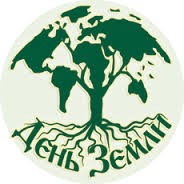 Kovo 20-oji                                                    Balandžio 22-ojiPasaulinė                                                           Žemės dienaŽemės diena„ŽEMĖS DIENOS-2015“ RENGINIŲ PLANASKovo 10 d.-         Gamtos fotografijų konkursas        G.Griazeva                1-12 kl.Balandžio 22d.     „Žemės diena – 2015“Kovo 19 d.     Gamtamokslinė konferencija              I. Šeleng                     8-10 kl.         3 pamoka                         „Žmogaus poveikis gamtai“                                                                       skaitykla                        Konkursas „Olympis 2015“                I. Šeleng                     8-9 kl.           Po pam.                                                                                                                                             9 kab.Kovo 20 d.     Pasaulinės Žemės dienos                     G. Griazeva                6-12 kl.           11 kab.                          minėjimas:                                        D. JovaišienėMokinių darbų, parengtų                   Prad. kl. mokytojaiiš antrinių žaliavų, paroda                       Plakato konkursas „SaugokimeŽemę“Videofilmas „Namai“ (Home)           G. Griazeva                 7-12 kl.         4-5 pam                                                                                                                    11 kab.Prezentacija „Odė gamtai“                 G. Griazeva               1-4 kl.         3 pamoka                                                           Prad. kl. mokytojaiKonkursas „Olympis 2015“               I. Šeleng                    10-11 kl.       Po pam.                                                                                                                    9 kab.Kovo 23 d.    Viktorina, skirta pasaulinėms Žemės     G. Griazeva              6, 8-9 kl.      5 pamoka                      ir Vandens dienoms paminėti                 I. Šeleng                                       skaityklaKovo 24 d.    Šiaulių miesto mokyklų 6-8 klasių        G. Griazeva              6-8 kl.        „Romuvos“                      mokinių geografijos olimpiada                                                                    progim. Kovo 25 d.    Ekologinis žaidimas                               G. Griazeva               8-9 kl.         4 pamoka                     „Sąvartynas, kurio vardas- Žemė“           I. Šeleng                                        skaityklaKovo 25 d.    Konkursas „Žemė- mūsų planeta“          G. Griazeva               5-8 kl.         „Jovaro“                                                                                      D. Mallard                                       progim.                                                                                      A. KaplunKovo 26 d.   Žemės valanda                                         G. GriazevaBaland. 8 d.   Prezentacijų konkursas                          G. Griazeva              6-9 kl.           5 pam.                    „Vanduo- gyvybės šaltinis“                      I. Kušleikienė                                11 kab.                   „Laiškas iš 2070 metų“                              Baland. 16 d.  Konferencija „Žemė mūsų rankose“     G. Griazeva             9-11kl.        Šiaulių                                                                                       I. Kušleikienė                             profes.ren.                                                                                       I. Šeleng                                     centras                                                                                      D. Jovaišienė                              Mech.skyr.Balandis           Akcija „DAROM 2015“                      Visi mokytojaiBaland. 22 d. Išvyka į Šiaulių Vandentvarkos             G. Griazeva              6-7 kl.                        muziejųGamtos ir tiksliųjų mokslų metodinės grupės pirmininkė                                                                                   Galina Griazeva                                       